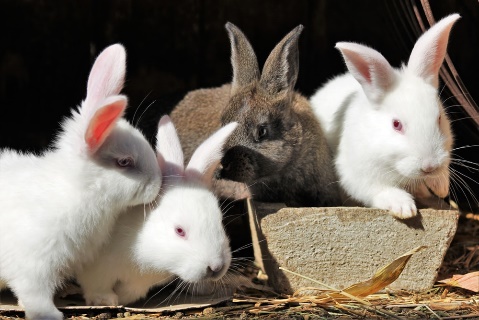 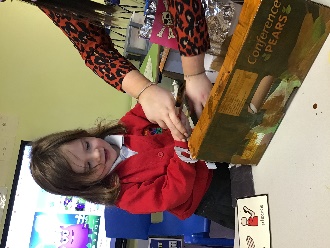 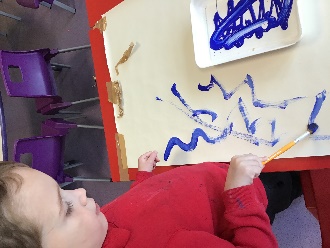 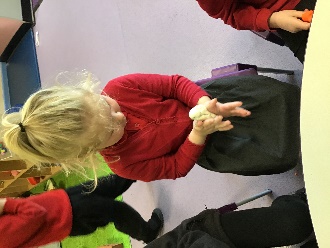 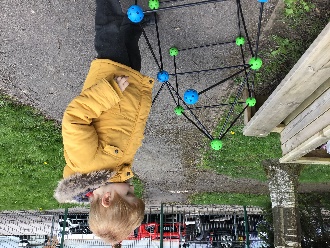 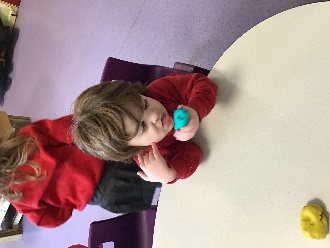 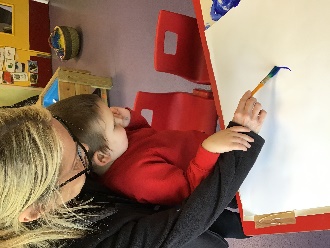 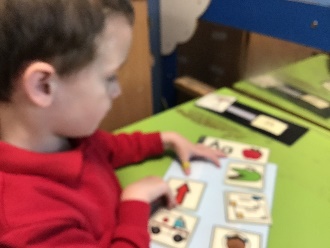 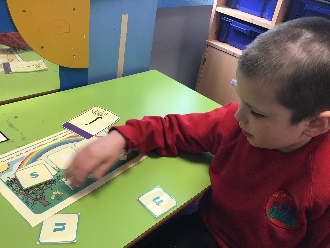 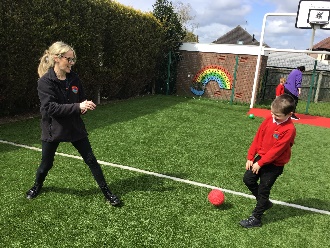 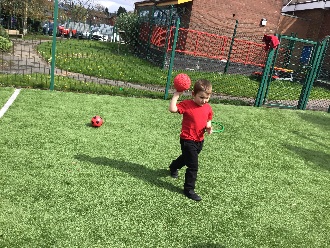 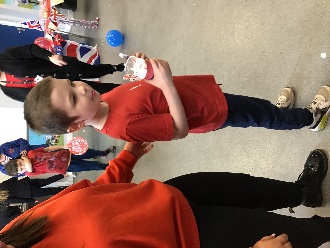 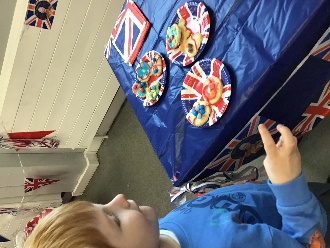 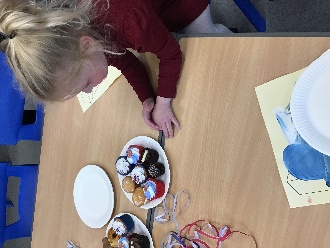 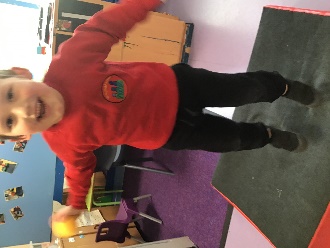 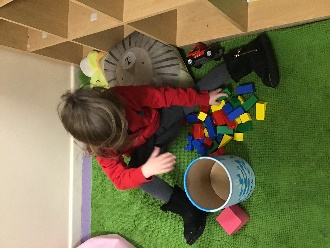 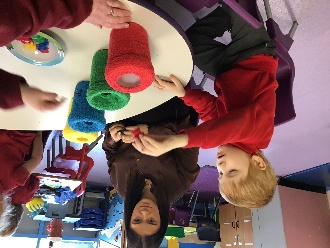 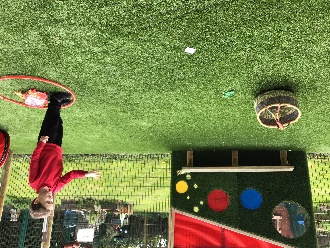 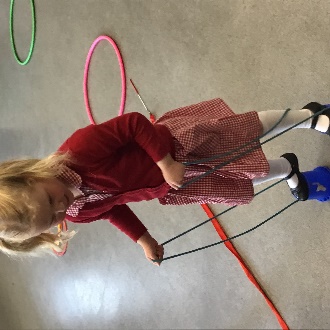 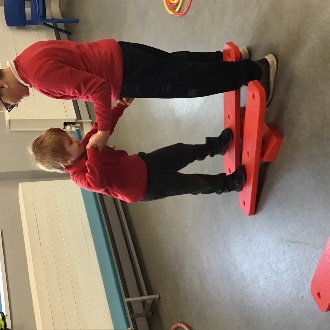 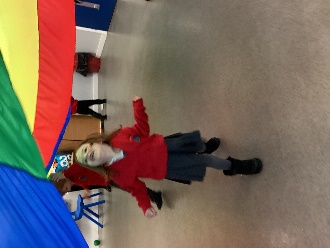 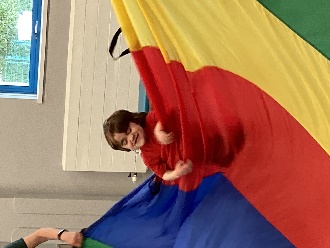 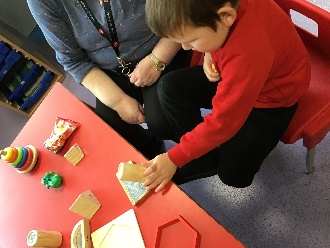 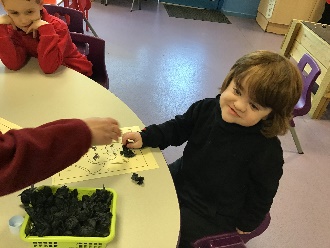 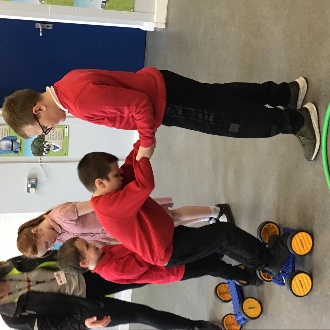 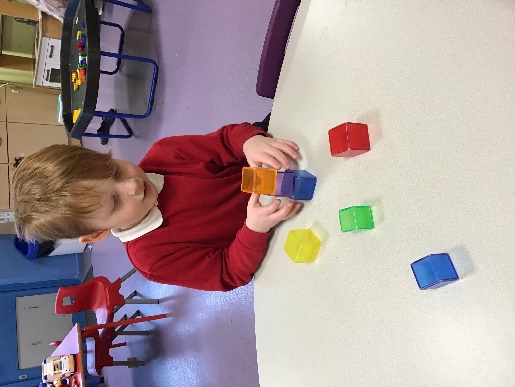 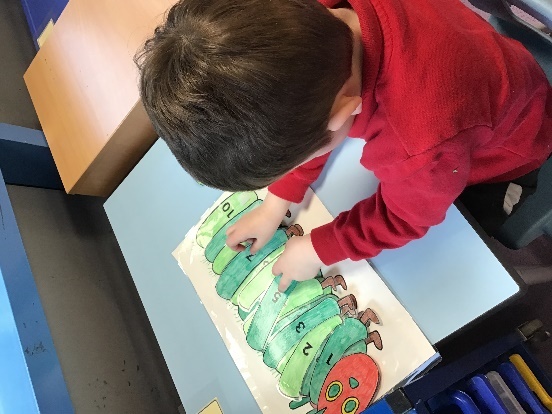 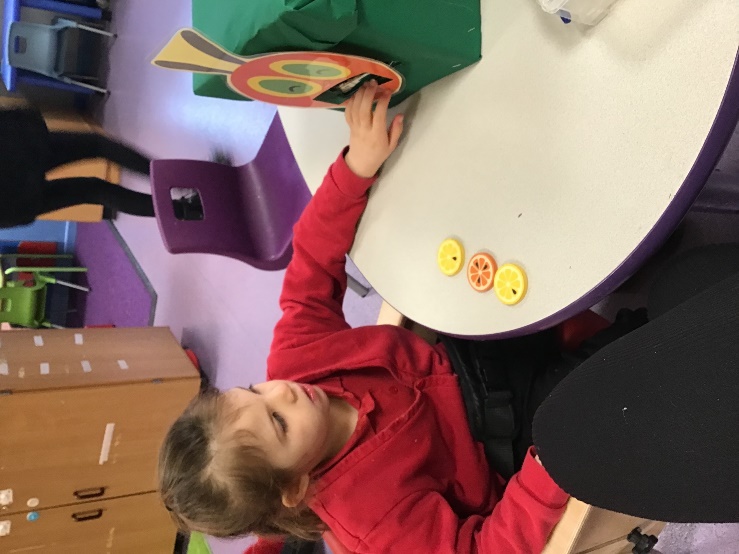 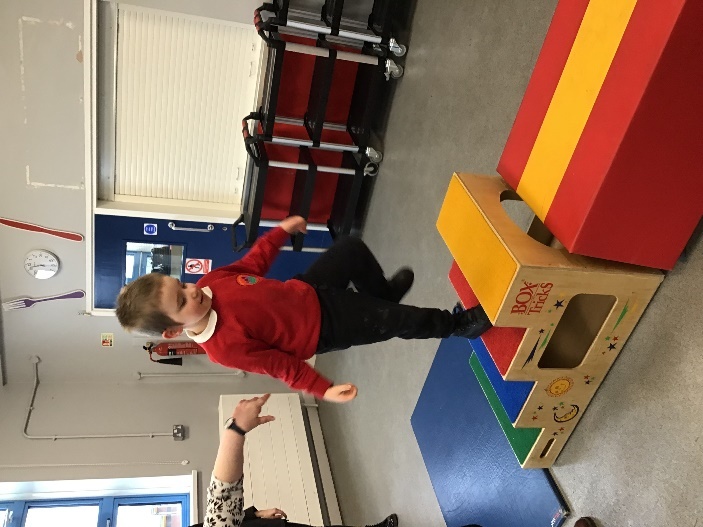 .	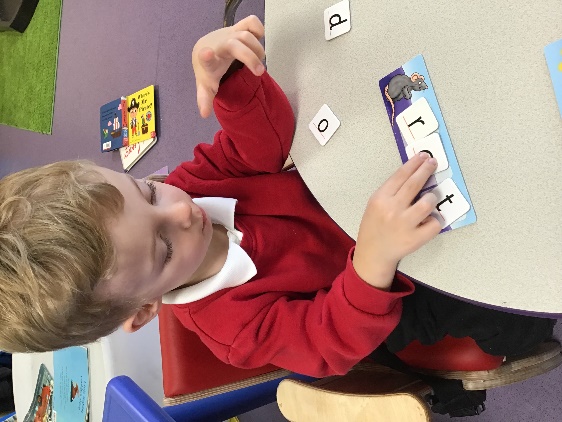 